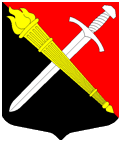 Общественная комиссия по обеспечению реализации приоритетного проекта «Формирование комфортной городской среды» МО Тельмановского сельского поселения Тосненского района Ленинградской области в 2019-2024 году» ПРОТОКОЛ № 9Заседания комиссии «15» октября 2019 годаО внесении изменений в муниципальную программу «Формирование комфортной городской среды» МО Тельмановского сельского поселения Тосненского района Ленинградской области в 2019-2024 году» и утверждения результатов голосования, дизайн проекта благоустройства общественной территорииПредседательствующий – Заместитель главы администрации МО Тельмановское СП Тосненского района Ленинградской области - О.А. КрюковаСекретарь – начальник отдела экономики, ЖКХ и жилищной политики МО Тельмановское СП Тосненского района Ленинградской области - А.О. СтароверовПрисутствовали: - глава МО Тельмановское СП Тосненского района Ленинградской области Г.В. Сакулин;- депутат совета депутатов Тельмановского СП Тосненского района Ленинградской области М.П. Василенко;- депутат совета депутатов Тельмановского СП Тосненского района Ленинградской области Е.Ф. Карышева;- директор управляющей компании МУП «Зелёный город» - А.М. Сапрыкин;- председатель Совета молодежи при главе администрации муниципального образования Тельмановское сельское поселение Тосненского района Ленинградской области А.Р. НикифороваПОВЕСТКА ДНЯ:О внесении изменений в муниципальную программу «Формирование комфортной городской среды» МО Тельмановского сельского поселения Тосненского района Ленинградской области в 2019-2024 году» на 2020 год, утверждении итогов голосования, утверждения дизайн-проекта благоустройства.СЛУШАЛИ:Староверова О.А. – По результатам голосования на официальном сайте администрации проводившегося с 12 сентября по 12 октября 2019 года, победителем голосования по отбору общественной территории для включения в адресный перечень общественных территорий подлежащих благоустройству в 2020 году признана общественная территории: «Парк у дома № 12 в посёлке Тельмана». 14 октября 2019 года прошли публичные слушания по вопросу внесения изменений в муниципальную программу «Формирование комфортной городской среды» МО Тельмановского сельского поселения Тосненского района Ленинградской области в 2019-2024 году», в части внесения в адресный перечень территорий общественной территории победителя голосования и внесения изменений в источники финансирования муниципальной программы, утверждения итогов голосования и дизайн-проекта благоустройства, публичные слушания признаны состоявшимися.РЕШИЛИ:Утвердить внесение изменений в муниципальную программу «Формирование комфортной городской среды на территории Тельмановского сельского поселения Тосненского района Ленинградской области в 2019-2024 году», в части внесения в адресный перечень общественной территории победителя голосования и внесения изменений в источники финансирования муниципальной программы. Утвердить итоги голосования и дизайн проект благоустройства территории.Заместитель председателя комиссии 				       О.А. КрюковаСекретарь комиссии				     	                        А.О. Староверов